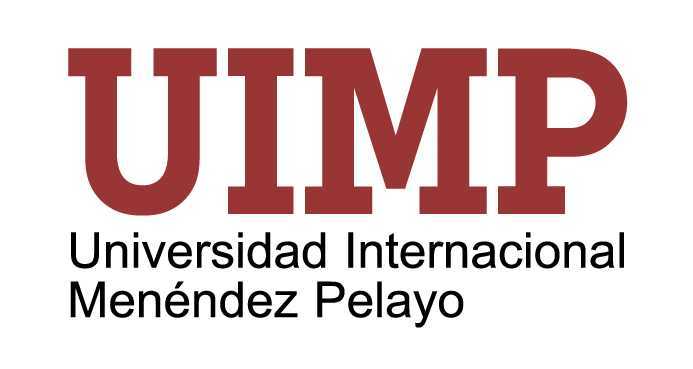 Encuentro“Cáncer de mama: una enfermedad Curable”Santander,13 y 14 de julio de 2017 		Dirección:		José Díaz-Faes García		Presidente de la Fundación de Estudios Mastológicos (FEMA)		 Gómez		Director del Master Internacional de Especialización en Mastología		Título propio de lo UIMP.		Director Científico del Centro de Patología de la Mama. Fundación Tejerina		Secretario:		Manuel Sánchez del Río		Patrono de Fundación de Estudios Mastológicos (FEMA)		Jueves 139,30-9,45 h	Inauguración		 Gómez9,45-10,15 h   Conferencia Inaugural:		Nuevas cuestiones sobre el cáncer de mama hereditario		Ana de Lara González		Unidad de Oncología		Fundación Tejerina. Madrid10,15-11,30 h	Mesa redonda:		Avances en el diagnóstico por la imagen del cáncer de mama		Alfonso Vega Bolívar		Jefe del Servicio de Radiología		Hospital Universitario Marqués de Valdecilla. Santander		Alejandro Tejerina Bernal		Especialista en Radiodiagnóstico		Fundación Tejerina. Madrid		Álvaro Ruibal Morell		Catedrático de Radiología y Medicina Física		Jefe de Servicio de Medicina Nuclear		Hospital Clínico Universitario. Santiago de Compostela		Moderador:		José Díaz-Faes11,30-12 h       Café.12,00-13,15 h	Mesa redonda:		Avances en el tratamiento del cáncer de mama		Mariano Díaz Miguel		Responsable de Cirugía de Mama		Fundación Jiménez Díaz. Madrid		María Julia Giménez Climent		Jefe Clínico del Servicio de Cirugía		Instituto Valenciano de Oncología		Carmen Moriyón Entrialgo		Responsable de la Unidad de Patología Mamaria "Bruno Salvador"		Hospital de Cabueñes, Gijón		Moderación		Manuel Sánchez del Río16,30-17 h	Nuevas técnicas en cirugía reconstructiva oncoplástica en cáncer de mama		Antonio Tejerina Bernal		Departamento de Cirugía Plástica 		Hospital General Universitario Gregorio Marañón17-18,15 h	Mesa redonda: 		Control, seguimiento y situación laboral de la mujer tratada de cáncer de 		mama		Santiago Delgado Bueno
		Cátedra Fundación Tejerina-UCM de Patología de la Mama   				María Julia Giménez Climent		Álvaro Ruibal Morell		Manuel Sánchez del Río		Moderación		José Díaz-Faes García		Viernes 1410,00-10,30 h	 Densidad mamaria. ¿Es un factor de riesgo?		Carmen Estrada Blan		Médico Adjunto de Radiodiagnóstico. 		Centro de Patologia de La Mama10,30-11,00 h	Menopausia y cáncer de mama		Manuel Sánchez del Río11,00 -11,15 h	 Café11,15-13,00 h 	Mesa redonda		La perspectiva de la paciente ante el cáncer de mama		Nuevos conceptos de la medicina personalizada en el cáncer de mama		Fernando Bandrés Moya		Director del Aula de Estudios Avanzados de la Fundación Tejerina		Representantes de las Asociaciones de Pacientes		Moderación		José Luis Calleja Canelas		Jefe Clínico de Servicio de Medicina Interna		Fundación Jiménez Díaz.  Madrid13,00 h	Clausura     	La Universidad Internacional Menéndez Pelayo y la Fundación de Estudios Mastológicos (FEMA), con la colaboración de la Fundación Tejerina, organizan una nueva edición del encuentro monográfico sobre patología de la mama los días 13 y 14 de julio: Cáncer de Mama: una enfermedad curable. 	El encuentro está dirigido a los pacientes y sus asociaciones, a los profesionales sanitarios de la medicina y la  enfermería, así como a los técnicos y psicólogos vinculados a la Atención Primaria, Salud Laboral, Educación para la Salud, Psicología Clínica y Gestión Sanitaria.	Se han programado cuatro mesas redondas dedicadas a actualizar las novedades en el tratamiento de la enfermedad, abordar la consolidación definitiva de una cirugía cada vez menos radical; el empleo de la cirugía reconstructiva en aquellos casos que aún precisan de cirugía mutilante y el empleo de una radioterapia más cómoda, más rápida y más precisa, junto con la incorporación de nuevos fármacos más eficaces y menos tóxicos. 	Se tratan también preguntas relevantes sobre el seguimiento de la paciente: ¿qué puede y qué no debe hacer una mujer que ha padecido cáncer de mama?, ¿qué estudios debe llevar a cabo y cada cuánto tiempo?, ¿quién debe encargarse de ese seguimiento? 	Completamos las mesas de trabajo actualizando los avances en el diagnóstico por la imagen: la ratificación de la mamografía digital -como pilar del diagnóstico- y la incursión de la resonancia magnética y de la tomografía por emisión de positrones. 	La última sesión está dedicada a abordar, desde la perspectiva de la paciente y sus asociaciones representativas, las controversias sociales y sanitarias que se plantean en el cáncer de mama.	Las conferencias abordarán, por parte de los especialistas invitados, temas importantes en relación con la enfermedad, tratando de responder a las preguntas que se plantean en la actualidad: ¿es el modo de vida actual especialmente propenso para el desarrollo del cáncer de mama?, ¿se trata de una enfermedad con un proceso hereditario? Y también ¿cuáles son los criterios prácticos para el cuidado y atención de los pacientes? Y, por último, ¿qué nos depara el siglo XXI en el contexto de la medicina personalizada?